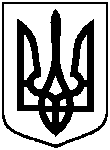 СУМСЬКА МІСЬКА ВІЙСЬКОВА АДМІНІСТРАЦІЯСУМСЬКОГО РАЙОНУ СУМСЬКОЇ ОБЛАСТІНАКАЗ25.06.2024                                            м. Суми                          № 246 – СМРЗ метою соціальної підтримки мешканців громади, відповідно до Порядку розроблення, виконання та моніторингу цільових програм Сумської міської територіальної громади, затвердженого рішенням Сумської міської ради від                  31 травня 2023 року № 3740-МР, підпункту 2 пункту 1 постанови Кабінету Міністрів України від 11.03.2022 № 252 «Деякі питання формування та виконання місцевих бюджетів у період воєнного стану», керуючись пунктом 5 частини другої та пунктом 8 частини шостої статті 15 Закону України «Про правовий режим воєнного стану» НАКАЗУЮ:1. Внести зміни до рішення Сумської міської ради від 24 листопада           2021 року № 2272-МР «Про затвердження програми Сумської міської територіальної громади «Милосердя» на 2022-2024 роки» (зі змінами), а саме:В розділі «I. ПАСПОРТ програми Сумської міської територіальної громади «Милосердя» на 2022-2024 роки» та розділі «VІ. ОБСЯГИ ТА ВИЗНАЧЕННЯ ДЖЕРЕЛ ФІНАНСУВАННЯ ПРОГРАМИ» програми Сумської міської територіальної громади «Милосердя» на 2022-2024 роки» (зі змінами) цифри «337 826,2» замінити цифрами «338 040,4», цифри «110 640,0» замінити цифрами «110 854,2»;Завдання 1 підпрограми 2 «Соціальні гарантії окремим категоріям громадян» та підпрограму 14 «Організація роботи із забезпечення гуманітарною допомогою та продовольчими товарами тривалого зберігання» додатків 1-2 до програми Сумської міської територіальної громади «Милосердя» на 2022-2024 роки» (зі змінами) та пункт 1 «Очікуваних результатів  виконання програми (соціальні)» додатку 2 до зазначеної програми викласти у новій редакції (додатки 1-2 до даного наказу);Додаток 54 до програми Сумської міської територіальної громади «Милосердя» на 2022-2024 роки» викласти у новій редакції (додаток 3 до даного наказу);Доповнити програму Сумської міської територіальної громади «Милосердя» на 2022-2024 роки» додатком 56 (додаток 4 до даного наказу).Даний наказ набирає чинності з дня його оприлюднення на офіційному вебсайті Сумської міської ради.Координацію виконання наказу покласти на заступника міського голови з питань діяльності виконавчих органів ради Станіслава ПОЛЯКОВА.Начальник               					    Олексій ДРОЗДЕНКОПро внесення змін до рішення Сумської міської ради від                        24 листопада 2021 року                              № 2272-МР «Про затвердження програми Сумської міської територіальної громади «Милосердя» на 2022-2024 роки» (зі змінами)	